12 рекомендацій, як піклуватися про свій голос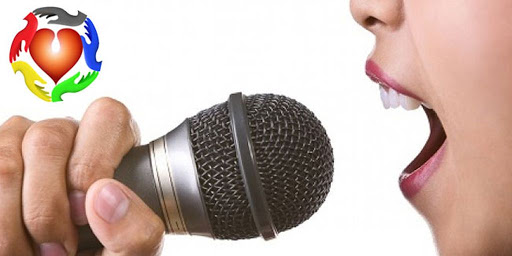 Ідея присвятити голосу особливий день у календарі і зробити 16 квітня Днем голосу була спочатку запропонована в 1999 році Бразильським товариством ларингології та голосу. 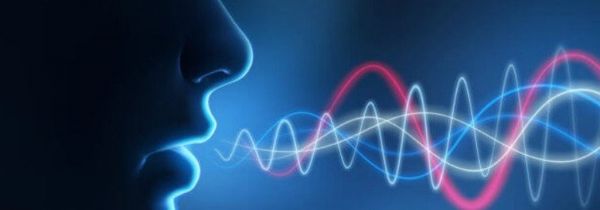 Мета заходу полягає в тому, щоб продемонструвати величезну важливість голосу в повсякденному житті всіх людей та підвищити глобальну обізнаність про необхідність запобігання проблем голосу, реабілітації хворого голосу, навчання артистичному голосу та необхідності подальшого дослідження функцій і застосування голосу.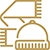 Вдягайтеся тепло; стежте, аби ноги завжди були сухими. Осіння погода доволі часто є прохолодною, вітряною, дощовою. У цей час слід особливо берегтися від переохолодження. Застуда часто провокує порушення голосу. 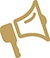 Дотримуйтеся бережливого «голосового режиму». Говоріть спокійним, м’яким голосом, уникайте крику. Під час тривалої розмови намагайтеся обмежити сторонній шум: закривайте вікна та двері, вимикайте музику. 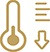 Не співайте на холоді. Виступати просто неба за температури нижче +15 °С не варто. 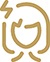 Контролюйте свій емоційний стан. Стрес негативно впливає на весь організм людини. Перенервувавши, ризикуєте втратити не лише спокій, сон, апетит, а й голос. 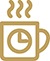 Чергуйте спів і відпочинок. Дотримуйтеся розумних меж, коли йдеться про тривалість та періодичність співу. Після кожного заняття робіть «голосові» перерви, аби голос відновився. 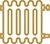 Створюйте правильний мікроклімат у приміщенні. Температура має становити +19…+23 °С. Не забувайте провітрювати приміщення щонайменше двічі на день. Оптимальна вологість повітря — 40-60%. За потреби користуйтеся зволожувачем повітря. Як альтернатива — можна ставити на радіаторах ємкості з водою. 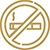 Не куріть. Нікотин сприяє розвитку хронічних запальних захворювань верхніх дихальних шляхів. Унаслідок запалення стають менш еластичними голосові зв’язки, змінюється тембр голосу. Він стає різкішим і грубішим. 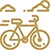 Гуляйте на свіжому повітрі щодня, в будь-яку пору року і за будь-якої погоди. Утім небажано виходити на прогулянку одразу після вокальних занять — ризикуєте застудитися. 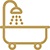 Загартовуйтеся. Поступове загартування допомагає запобігти застудним захворюванням і, як наслідок, зберегти голос. 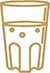 Пийте негазовану воду, навіть якщо не відчуваєте спраги. Найліпший варіант — 6-8 склянок на день. Не забувайте пити воду під час коротких перерв на занятті. 